【综合日语I】【Basic JapaneseⅠ】一、基本信息课程代码：【0140010】课程学分：【10】面向专业：【商日、计应】课程性质：【院级必修课】开课院系：国际教育学院日语教学中心使用教材：教材【《综合日语1》，张鸿成主编，大连理工出版社】参考书目【《新编日语》修订版第一册，周平、陈小芬主编，上海外语教育出版社《新日语N3教程》，张鸿成主编，上海译文出版社；《中日交流标准日本语初级（上）》，（中国）人民教育出版社、（日本）光村图书出版株式会社联合出版】课程网站网址：http://kczx.gench.edu.cn/G2S/Template/View.aspx?action=view&courseType=0&courseId=26906先修课程：二、课程简介本课程为商务日语专业的院级必修课，在课程体系中处于基础地位，在日语专科一年级上学期开课。其教学目的在于通过全面训练，要求学生准确掌握日语词汇800个左右、基础语法以及基础句型，具备基本的听、说、读、写能力，能够进行初级语言交流和运用及运用，为今后中级日语的学习打下扎实的基础。同时引导学生扎实学习，培养对日语的兴趣，养成自主学习日语的习惯，初步了解日本的社会文化，丰富日本社会文化知识，培养文化理解能力。三、选课建议本课程适合商务日语及计算机应用技术（双语）专业一年级第一学期开设。四、课程与专业毕业要求的关联性五、课程目标/课程预期学习成果六、课程内容本课程总课时为160学时，其中；理论学时为160，实践学时为0。七、评价方式与成绩撰写人：苏小津      系主任审核签名：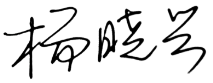 审核时间：2023.9.1专业毕业要求专业毕业要求关联L01：①爱党爱国，坚决拥护党的领导，热爱祖国的大好河山、悠久历史、灿烂文化，自觉维护民族利益和国家尊严。L01：②遵纪守法，增强法律意识，培养法律思维，自觉遵守法律法规、校纪校规。●L01：③奉献社会，富有爱心，懂得感恩，自觉传承和弘扬雷锋精神，具有服务社会的意愿和行动，积极参加志愿者服务。L01：④诚信尽责，为人诚实，信守承诺，勤奋努力，精益求精，勇于担责。L01：⑤爱岗敬业，热爱所学专业，勤学多练，锤炼技能。熟悉本专业相关的法律法规，在实习实践中自觉遵守职业规范，具备职业道德操守。LO2-①：-1能听懂正常语速下的日语对话，根据语调和重音理解说话者的意图，能听懂语段内容，并提取信息和观点。●LO2-①：-2掌握正确的发音，能够使用日语进行交流与表达。●LO2-①：-3掌握日语阅读技能，包括细读、泛读、评读等能力，提高分析归纳、推理检验等逻辑思维能力。LO2-①：-4了解日语写作的基础知识，摆脱汉语的思维方式，用地道的日语进行表情达意，具备必要的应用文写作技能。LO2-①：-5了解并掌握翻译技巧，了解不同文体的语言特点和翻译方法，能使用中日两种语言进行各种翻译活动。LO2-②：-1了解语言学的一般理论，以及语言学研究的发展与现状。LO2-②：-2透彻分析日语语素、词汇及语法结构，能对语法现象进行分析归纳与总结。LO2-②：-3了解日本文学史上不同时期的重要作家及其代表作品。LO2-②：-4具备阅读、欣赏、理解日本文学原著的能力，掌握文学批评的基本知识和方法。LO2-③：-1了解日本文化、社会和风土人情，认识中日文化差异。LO2-③：-2具有跨文化交际能力，掌握有效的认知、调控、交际策略和跨文化理解能力。LO2-④：-1掌握商务相关的基本理论知识，国家对外贸易方针、政策以及具备国际商务实务操作的技能和素质。LO2-④：-2能够使用日语语言处理商务活动中的常规业务，能用中日文双语撰写外贸函电，填写国际贸易的单证，起草外贸合同。LO3：①倾听他人意见、尊重他人观点、分析他人需求。LO3：②应用书面或口头形式，阐释自己的观点，有效沟通。LO4：①能根据需要确定学习目标，并设计学习计划。●LO4：②能搜集、获取达到目标所需要的学习资源，实施学习计划、反思学习计划、持续改进，达到学习目标。LO5：①身体健康，具有良好的卫生习惯，积极参加体育活动。LO5：②心理健康，学习和参与心理调适各项活动，耐挫折，能承受学习和生活中的压力。LO5：③懂得审美，有发现美、感受美、鉴赏美、评价美、创造美的能力。LO5：④热爱劳动，具有正确的劳动观念和态度，热爱劳动和劳动人民，养成劳动习惯。LO5：⑤持续发展，具有爱护环境的意识，与自然和谐相处的环保理念与行动；具备终生学习的意识和能力。LO6：①在集体活动中能主动担任自己的角色，与其他成员密切合作，善于自我管理和团队管理，共同完成任务。LO6：②有质疑精神，能有逻辑的分析与批判。LO6：③能用创新的方法或者多种方法解决复杂问题或真实问题。LO6：④了解行业前沿知识技术。LO7：①能够根据需要进行专业文献检索。LO7：②能够使用适合的工具来搜集信息，并对信息加以分析、鉴别、判断与整合。LO7：③熟练使用计算机，掌握常用办公软件。L08：①具备外语表达沟通能力，达到本专业的要求。L08：②理解其他国家历史文化，有跨文化交流能力。L08：③有国际竞争与合作意识。序号课程预期学习成果课程目标（细化的预期学习成果）教与学方式评价方式1LO1②遵纪守法，增强法律意识，培养法律思维，自觉遵守法律法规、校纪校规。结合课文介绍日本人遵纪守法方面严谨的态度和做法。结合课文内容介绍2LO2①-11.能听懂正常语速下的日语对话，根据语调和重音理解说话者的意图，能听懂语段内容，并提取信息和观点。1.反复带领学生朗读，注音语调。并听录音进行复述训练。课堂检查课堂提问笔头作业口头作业小测验2LO2①-11.能听懂正常语速下的日语对话，根据语调和重音理解说话者的意图，能听懂语段内容，并提取信息和观点。2.详细解说单词的意思及用法，特别是在课文中的使用。课堂检查课堂提问笔头作业口头作业小测验2LO2①-11.能听懂正常语速下的日语对话，根据语调和重音理解说话者的意图，能听懂语段内容，并提取信息和观点。3.详细解说本课出现语法及句型，进行简单造句、翻译练习。课堂检查课堂提问笔头作业口头作业小测验2LO2①-22.掌握正确的发音，能够使用日语进行交流与表达。根据课文会话内容，学习场景模拟会话。场景模拟会话练习3LO4①能根据需要确定学习目标，并设计学习计划。1.帮助学生课前确认每篇课文学习目标，要求学生按照学习目标制定学习计划。课堂默写检查背诵笔头作业3LO4①能根据需要确定学习目标，并设计学习计划。2.每篇课文要求熟记单词、背诵前文、熟读会话、完成课后练习。课堂默写检查背诵笔头作业单元内容知识点构成教学重难点理论课时实践课时1前文功能词、基本表达、短句填空、会话练习与发表要求本文背诵、能正确理解。特别是里面出现的新单词、新句型要熟练掌握。2002会话功能词、基本表达、例句、短句填空、会话练习与发表要求模仿课文会话内容，设置场景进行会话练习。2003读解文功能词、基本表达、例句、会话文、会话练习与发表帮助学生分析其主要内容，提高广泛阅读能力2004单词功能词、基本表达、例句、会话文、会话练习与发表熟记单词2005词语与表达功能词、基本表达、运用短文完成会话及填空、会话练习与发表熟记的基础上加以理解及运用。2006功能用语功能词、基本表达、例句、运用短文完成会话及填空、会话练习与发表会话只要求模仿，通过日积月累提高口语交际能力。2007练习组成功能词、基本表达、例句、模拟滚动练习进行会话练习与发表通过练习考查本课知识掌握情况。2008练习组成功能词、基本表达、例句、会话文、会话练习与发表通过练习考查本课知识掌握情况。200总评构成（1+X）评价方式占比1期末闭卷考试60%X1课堂测试+平时成绩（出勤、作业、课堂表现等）15%X2课堂测试+平时成绩（出勤、作业、课堂表现等）10%X3课堂测试+平时成绩（出勤、作业、课堂表现等）15%